PERSON SPECIFICATION: Level 2 Lunchtime Assistant / Play Worker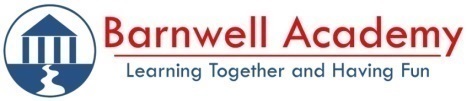 CriteriaEssentialDesirableHow IdentifiedQualifications and TrainingWillingness to be trained for the job and seek additional professional development (where appropriate)Previous employment working with childrenApplicationInterviewKnowledge and ExperienceSome awareness of Health and Safety issues relating to this type of workPrevious Health and Safety trainingApplicationInterviewReferencesSkills and AbilitiesAble to relate well to school/ site staffAbility to work as part of a teamAbility to demonstrate flexibility in working practices, should the need arise(see essential)ApplicationInterviewReferencesPersonal QualitiesPositive, innovative and solution focusedStrong interpersonal skillsSelf-motivated and able to work to fixed deadlinesEnthusiastic and energeticTeam playerCalm and patientFlexible and professionalPunctual and reliableCommitted to continuing professional developmentCommitment to whole-school developmentWhen appropriate, willingness to undergo further trainingEnergised by new and exciting challengesInterviewReferences